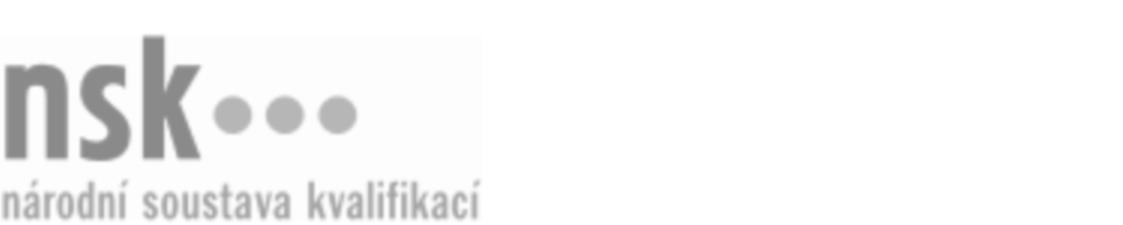 Další informaceDalší informaceDalší informaceDalší informaceDalší informaceDalší informaceMechanik/mechanička plynových zařízení (kód: 36-006-H) Mechanik/mechanička plynových zařízení (kód: 36-006-H) Mechanik/mechanička plynových zařízení (kód: 36-006-H) Mechanik/mechanička plynových zařízení (kód: 36-006-H) Mechanik/mechanička plynových zařízení (kód: 36-006-H) Mechanik/mechanička plynových zařízení (kód: 36-006-H) Mechanik/mechanička plynových zařízení (kód: 36-006-H) Autorizující orgán:Autorizující orgán:Ministerstvo průmyslu a obchoduMinisterstvo průmyslu a obchoduMinisterstvo průmyslu a obchoduMinisterstvo průmyslu a obchoduMinisterstvo průmyslu a obchoduMinisterstvo průmyslu a obchoduMinisterstvo průmyslu a obchoduMinisterstvo průmyslu a obchoduMinisterstvo průmyslu a obchoduMinisterstvo průmyslu a obchoduSkupina oborů:Skupina oborů:Stavebnictví, geodézie a kartografie (kód: 36)Stavebnictví, geodézie a kartografie (kód: 36)Stavebnictví, geodézie a kartografie (kód: 36)Stavebnictví, geodézie a kartografie (kód: 36)Stavebnictví, geodézie a kartografie (kód: 36)Povolání:Povolání:Kvalifikační úroveň NSK - EQF:Kvalifikační úroveň NSK - EQF:3333333333Platnost standarduPlatnost standarduPlatnost standarduPlatnost standarduPlatnost standarduPlatnost standarduPlatnost standarduStandard je platný od: 21.10.2022Standard je platný od: 21.10.2022Standard je platný od: 21.10.2022Standard je platný od: 21.10.2022Standard je platný od: 21.10.2022Standard je platný od: 21.10.2022Standard je platný od: 21.10.2022Mechanik/mechanička plynových zařízení,  29.03.2024 14:04:44Mechanik/mechanička plynových zařízení,  29.03.2024 14:04:44Mechanik/mechanička plynových zařízení,  29.03.2024 14:04:44Mechanik/mechanička plynových zařízení,  29.03.2024 14:04:44Mechanik/mechanička plynových zařízení,  29.03.2024 14:04:44Strana 1 z 2Další informaceDalší informaceDalší informaceDalší informaceDalší informaceDalší informaceDalší informaceDalší informaceDalší informaceDalší informaceDalší informaceDalší informaceDalší informaceObory vzděláníObory vzděláníObory vzděláníObory vzděláníObory vzděláníObory vzděláníObory vzděláníK závěrečné zkoušce z oboru vzdělání Mechanik plynových zařízení (kód: 36-52-H/02) lze být připuštěn po předložení osvědčení o získání některé z uvedených profesních kvalifikací:K závěrečné zkoušce z oboru vzdělání Mechanik plynových zařízení (kód: 36-52-H/02) lze být připuštěn po předložení osvědčení o získání některé z uvedených profesních kvalifikací:K závěrečné zkoušce z oboru vzdělání Mechanik plynových zařízení (kód: 36-52-H/02) lze být připuštěn po předložení osvědčení o získání některé z uvedených profesních kvalifikací:K závěrečné zkoušce z oboru vzdělání Mechanik plynových zařízení (kód: 36-52-H/02) lze být připuštěn po předložení osvědčení o získání některé z uvedených profesních kvalifikací:K závěrečné zkoušce z oboru vzdělání Mechanik plynových zařízení (kód: 36-52-H/02) lze být připuštěn po předložení osvědčení o získání některé z uvedených profesních kvalifikací:K závěrečné zkoušce z oboru vzdělání Mechanik plynových zařízení (kód: 36-52-H/02) lze být připuštěn po předložení osvědčení o získání některé z uvedených profesních kvalifikací:K závěrečné zkoušce z oboru vzdělání Mechanik plynových zařízení (kód: 36-52-H/02) lze být připuštěn po předložení osvědčení o získání některé z uvedených profesních kvalifikací: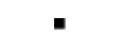 Mechanik/mechanička plynových zařízení (kód: 36-006-H)Mechanik/mechanička plynových zařízení (kód: 36-006-H)Mechanik/mechanička plynových zařízení (kód: 36-006-H)Mechanik/mechanička plynových zařízení (kód: 36-006-H)Mechanik/mechanička plynových zařízení (kód: 36-006-H)Mechanik/mechanička plynových zařízení (kód: 36-006-H)Mechanik/mechanička plynových zařízení (kód: 36-006-H)Mechanik/mechanička plynových zařízení (kód: 36-006-H)Mechanik/mechanička plynových zařízení (kód: 36-006-H)Mechanik/mechanička plynových zařízení (kód: 36-006-H)Mechanik/mechanička plynových zařízení (kód: 36-006-H)Mechanik/mechanička plynových zařízení (kód: 36-006-H)Mechanik/mechanička plynových zařízení,  29.03.2024 14:04:44Mechanik/mechanička plynových zařízení,  29.03.2024 14:04:44Mechanik/mechanička plynových zařízení,  29.03.2024 14:04:44Mechanik/mechanička plynových zařízení,  29.03.2024 14:04:44Mechanik/mechanička plynových zařízení,  29.03.2024 14:04:44Strana 2 z 2